主日講題：掃羅蒙光照歸主，彼得出外佈道經    文：使徒行傳第九章詩    歌：我神真偉大、耶穌萬名之上的名、十架的愛報告事項【歡迎】第一次來參加聚會的新朋友和弟兄姊妹，我們在主裡竭誠歡迎；請簡短自我介紹，讓我們認識您；邀請會後留下享用愛筵。今年教會上半年門訓課程：新約導論，講師：呂允仁弟兄，時間：4/13-5/18共六週，週六上午9:00~12:00，地點在社區教室，費用1500元，邀請弟兄姊妹多來接受裝備，請向行政同工麗蓉姊妹報名。4/21(日)復活節，教會備有洗禮，為尚未受洗的慕道友代禱，早日受洗歸主，享受豐盛生命，過榮美的教會生活，目前有佳珍、瑀雯、羅芸已報名，報名請洽各小組長。4/27(六）早上11:30-下午15:30兒主將在台中都會公園舉辦復活節親子活動，內容有戶外遊戲、詩歌歡唱、手偶戲劇及野餐，歡迎爸爸媽媽帶孩子一起來參加。(幼稚園至國小）報名請洽亞琦姊妹或麗蓉姊妹。代禱事項求 神在我們的國家掌權，捆綁屬靈氣的惡魔，攻破人心中的堅固營壘，使人心得以歸向基督耶穌。改變清明祭拜祖先的習俗，認識獨一真神才是生命的源頭。賜下屬靈的復興，百姓認罪悔改，接受福音，成為  神的兒女。	求主帶領我們，建立合乎聖經的治理體制，加添我們信心尋求  神的帶領，讓聖靈掌權，建造  神的教會。為英語查經班事工，求主廣開福音之門！感謝主，亞琦姊妹及薇鎔姊妹懷孕，求主保守腹中小生命平安、健康成長。為素玲的母親禱告，發現乙狀結腸有惡性腫瘤，求 神醫治! 為淑芬的婆婆顏面神經受病毒感染的治療及復健禱告，求 神醫治! 為金鑾的弟媳秀芬，體力有稍恢復，但仍未找到出血點，求主醫治。家華的母親(炯龍的岳母)骨折，求  神醫治保佑。添立弟兄的父親，胃口不佳，身體虛弱，求主眷佑保守他向主的信心。依玲的母親左眼視力恢復，偉銘弟兄的母親癌症化療，求 神醫治保守。錦坤標靶治療得以有好的療效。【教會上週奉獻收入】：主日奉獻 250  元/ 什一奉獻 8,000 元/  合計 8,250 元  兒童主日學 暨 學青團契 4/27 復活節親子活動的籌備工作，求主賜給同工們智慧和心力，同心合意向兒童傳福音。也為當天的天氣禱告，求主賜下合宜涼爽的天氣。為青少契所需要輔導代禱，求神親自感動合適的人一同參與青少年的事工。3. 為國三生高中升學考試禱告（邱浩恩、劉耀心、李君衛、謝立箴、楊涵兮、毛鳳堯、廖品柔），求主預備適合的學校科系，賜給學生們智慧以及倚靠主的信心；為高三生（洪旻謙、陳柏諺、陳奕均）禱告，求主賜下夠用時間體力來準備大學考試。 長青講題：                  經    文：  長青團契 暨 惠來關懷服務協會 賴媽媽跌傷臉頰的復原，光潭姊也有骨鬆的狀況，都求主醫治安慰!4/18(週四)長青車埕木業觀光工廠野外禮拜，報名繳費請洽瑞娟姊妹。9/20-24五天四夜傅媽媽帶隊的長青沙巴之旅，費用2.7萬上下，有意參加者向占先弟兄報名，目前已有26人，細節請參考走廊公佈欄。 眾教會 暨 台灣基督徒聚會處差傳協會(TCAM) 1.中科教會：為暑期美語夏令營(小一到小六)，7/1-7/5 為期一週的營會預備：盼望招生、課程安排、美國輔導的美語課程安排及到台中的接待等事宜順利。2.虎尾教會：求神祝福教會會所修繕工程的規劃，招募奉獻550萬元，施工得以順利今年底完成，賜福教會屬靈的復興。3.新年度差傳協會在訓練中心、宣教、文字三方面事工的計畫和發展，求神帶領。掃羅蒙光照歸主，彼得出外佈道        ◎劉介磐弟兄經節：使徒行傳第九章
綱要：一、掃羅在去大馬士革的路上，蒙主光照而眼盲﹙1–9﹚二、主命亞拿尼亞去為掃羅按手開其盲眼﹙10–18﹚三、掃羅歸主後在大馬士革見證耶穌是基督﹙19–25﹚四、掃羅去耶路撒冷受到巴拿巴接納引見﹙26–30﹚五、使徒彼得開始周流四方，去呂大佈道﹙31–35﹚六、使徒彼得在約帕叫多加從死裡復活﹙36–43﹚  2019 大專靈修班心得                    ◎楊以樂弟兄這次大靈班參加的是C2組，看來是最後一次參加了，回想起在當中經歷的點點滴滴，嘴角不自覺得上揚了起來，我想，當中的樂趣，要實際體驗才能感同身受，透過歸納法查經，經過觀察、解釋、歸納、應用，更清楚的看到經文的重點及對我們的啟示。希伯來書，是我相當陌生的經卷，也是許多人避之唯恐不及的一卷，也許是這樣，今年參加C2組的沒有往年多，不過也有可能是寒冷的天氣啦哈哈，不過當我細細品嘗希伯來書時，我才恍然大悟，原來有那麼多的細節需要去注意，從中思考作者的寫作脈絡，進而思想神在我生命中做的工作。全卷的作者其實是不知道是誰的，不過這不影響經文的閱讀，在當中可以看到作者再三的勸勉著一群猶太人，這群猶太人正經歷患難逼迫，正思考著要回到猶太教溫暖的懷抱，還是持守著信仰，勇於面對挑戰，這也使我思考我的生命，是要待在舒適圈，不願改變，還是為主捨己、為主而活。經文一開始談到基督的超越性，是針對那些聽見道理而輕忽的人，第二是談到安息，呼籲信徒進到神所賜的安息裡，第三是要竭力進入成熟，使心意更新變化，再來談到祭司，進入至聖所，勝過律法及宗教，最後則是鼓勵眾人，奔跑賽程，朝得勝之路前進。信，是所望之事的實底、是未見之事的確據。信心是如此的寶貴，是如此的奧秘，耶穌也說了，只要我們能有芥菜種那麼大的信心，連山都能挪去。但願神將每日所需供給我，在凡事引導我，賜給我信心與盼望，也使我剛強壯膽，不擔憂不懼怕，竭力往那標竿直跑。2019 大專靈修班心得                  ◎黃威皓弟兄這是第二次參加大靈班，跟第一次有很不一樣的感受，多了深入的去探討聖經，知道了人物關係和時代的背景，之前一直想讀使徒性傳，但讀完了之後，也是一知半解，尤其是地理位置，使徒們到底跑去哪裡了，怎麼把福音傳給外邦人的，但經過了討論、小組分享、背景的探討、地理的概況，讓我對這些使徒又多了一些敬佩，在那充滿逼迫的時代，被辱罵、被抓、被打還被自己人瞧不起，惟有心裡有耶穌，才有辦法去承受這些事情，這些真的很值得我們去效法，如何把這個世界看作糞土，只專心去做上帝要我們做的事情。有時候，我們遇到了非常不理解的事情，常常會抱怨上帝，但往往上帝其實都有更好的安排，常常如電影般的情節上演，如:使徒在耶路撒冷，當時信徒眾多看似是一個很棒的教會，但上帝真正要做的事，是要把福音廣傳，而不是拘泥於一個地方，所以在司提反殉道之後，基督教大遭逼迫，但另一面是福音被廣傳了，在人看來是災難逼迫，但在神看來是一個轉機，有時我自己在遇到困難時，真的很不理解上帝，但往往回頭時，才發現了路途當中有很多恩典，數都數不完，我們常常要求神蹟，求生命一切順利，但當生命一切順利時，又會忘記上帝的存在，覺得不需要神，我自己就可以了，但這樣生命停止成長了。所以我覺得我想一直經歷上帝，過程也許會很痛苦，但生命卻很滿足，就像那些使徒一樣，雖然被世界唾棄，但在神眼中，他們做了最偉大的事情，就是把生命奉獻給上帝，願每一人在生命結束時，能夠說出: 那美好的仗我已經打過了，當跑的路我已經跑盡了，所信的道我已經守住了。本週金句：使徒行傳第九章15節主對亞拿尼亞說：你只管去！他是我所揀選的器皿，要在外邦人和君王，並以色列人面前宣揚我的名。教會 聚會表 財團法人惠來里基督徒聚會處Hui Lai Li Christian Assembly第1195期2019年3月31日 主    日    週  報第1195期2019年3月31日地址：台中市西屯路二段208巷3號 （塔木德飯店旁的機車行巷內）電話：（04）2311-3896       傳真：（04）2312-7514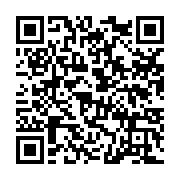 Email: hll.church@gmail.com   網站：hllchurch.org統編：7895-2779           惠來里基督徒聚會處     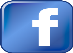 異象：傳揚福音．成全聖徒．建立教會．候主再臨今年主題：奉獻生命活石，建造神的教會  本週同步讀經進度：使徒行傳第九章地址：台中市西屯路二段208巷3號 （塔木德飯店旁的機車行巷內）電話：（04）2311-3896       傳真：（04）2312-7514Email: hll.church@gmail.com   網站：hllchurch.org統編：7895-2779           惠來里基督徒聚會處     異象：傳揚福音．成全聖徒．建立教會．候主再臨今年主題：奉獻生命活石，建造神的教會  本週同步讀經進度：使徒行傳第九章本週下週主日崇拜聚會講員 劉介磐弟兄 謝國銘弟兄領會、司琴、配唱 立仁、光啟、忠益 偉銘、育誠、淑芬插花、錄影、音控金菊、僑偉、佩霓金菊、慶忠、重光分發週報、愛筵後清理社青小組家庭第一小組兒童主日學淑芬；佩霓、如玉素玲；詩韻、耕嬅總招待/ 擘餅/ 遞餅妃翎/ 偉銘/ 光迪、育誠妃翎/ 曜同/ 賜郎、旻謙遞杯瑞娟、依玲、敏恩、貴紫翠君、仁秀、如玉、瓊馨  本週(3/28)下週(4/4)週四長青崇拜聚會講員 查經：使徒行傳 第8章 講台：曾嘉逸弟兄領會/查經 文英/慧娟.曜同.佳蓉 芳娜愛筵服事 春蘭、金葉、瑞娟 大良、魯僑、穩吉成人主日學（啟示錄DVD教學）主日上午 09:10-10:10餐廳兒童主日學（小、大 二班）主日上午 10:20-11:50兒主教室主日崇拜堂主日上午 10:30-12:10會堂學青團契 (國中、高中)主日下午 13:15-15:15兒主教室英文查經班週一晚上 19:00~20:30社區教室姊妹會週二上午 09:30-12:30辦公室禱告會週二晚上 07:30-09:00會堂長青崇拜堂 (台語、慕道、造就三組)週四上午 09:30-12:30會堂社青小組（一組）& 家庭小組（六組）週四、五、六晚上 08:00-10:00家庭/教室大專團契 週六晚上 06:30-08:30三樓晨曦禱告會週一至週五上午07:30-08:30會堂教會同工月會第一週主日下午01:30-03:00社區教室惠來合唱團第二、四週主日下午01:30-03:00會堂兒主同工月會第三週主日下午01:00-02:30社區教室